«Ребята нашего двора»В рамках проекта летнего чтения «Листая страницы книжного лета»  12 августа в группе библиотека ДЦ «Исток» библиотекарем  проведен калейдоскоп игр «Ребята нашего двора». В видеоролике приведены примеры детских игр на  свежем воздухе: классики, лапта, прятки, горячая картошка и т.д. 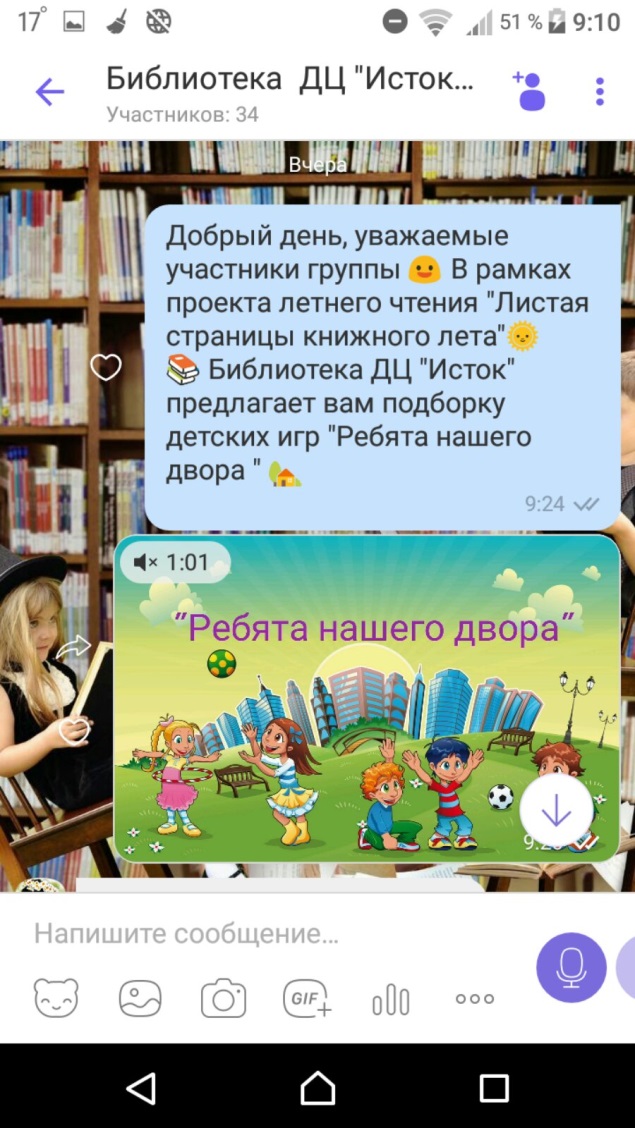 